СУМСЬКА МІСЬКА РАДАVIІІ СКЛИКАННЯ ______ СЕСІЯРІШЕННЯРозглянувши звернення КОМУНАЛЬНОГО НЕКОМЕРЦІЙНОГО ПІДПРИЄМСТВА СУМСЬКОЇ ОБЛАСНОЇ РАДИ «СУМСЬКИЙ ОБЛАСНИЙ ЦЕНТР ЕКСТРЕННОЇ МЕДИЧНОЇ ДОПОМОГИ ТА МЕДИЦИНИ КАТАСТРОФ» від 22 серпня 2023 року № 01-20/107/8 та КОМУНАЛЬНОГО НЕКОМЕРЦІЙНОГО ПІДПРИЄМСТВА «КЛІНІЧНА ЛІКАРНЯ № 5» СУМСЬКОЇ МІСЬКОЇ РАДИ від 21 серпня 2023 року № 01-27/71961, відповідно до статей 6, 15 Закону України «Про оренду державного та комунального майна», пункту 28 Порядку передачі в оренду державного та комунального майна, затвердженого постановою Кабінету Міністрів України від 03 червня 2020 року № 483 «Деякі питання оренди державного та комунального майна», та враховуючи пропозиції постійної комісії з питань законності, взаємодії з правоохоронними органами, запобігання та протидії корупції, місцевого самоврядування, регламенту, депутатської діяльності та етики, з питань майна комунальної власності та приватизації Сумської міської ради (протокол від                     08 вересня 2023 року № 37), керуючись статтею 25, частиною п’ятою статті 60 Закону України «Про місцеве самоврядування в Україні», Сумська міська радаВИРІШИЛА:1. Внести зміни в додаток до рішення Сумської міської ради                                                  від 23 вересня 2020 року № 7392-МР «Про затвердження Переліку другого типу об’єктів комунальної власності Сумської міської територіальної громади, що підлягають передачі в оренду без проведення аукціону» (зі змінами), доповнивши його пунктом 83 наступного змісту:2. Координацію виконання цього рішення покласти на заступника міського голови згідно з розподілом обов’язків.Сумський міський голова                                                       Олександр ЛИСЕНКОВиконавець: Дмитренко Сергій__________________Ініціатор розгляду питання – постійна комісія з питань законності, взаємодії з правоохоронними органами, запобігання та протидії корупції, місцевого самоврядування, регламенту, депутатської діяльності та етики, з питань майна  комунальної власності та приватизації Сумської міської ради.Проєкт підготовлено Управлінням комунального майна Сумської міської ради.Доповідач: Дмитренко Сергій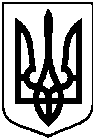 Проєктоприлюднено«___» _______ 20__ від ___ _______2023 року № ____-МРм. СумиПро внесення змін до рішення Сумської міської ради від 23 вересня 2020 року                 № 7392-МР «Про затвердження Переліку другого типу об’єктів комунальної власності Сумської міської  територіальної громади, що підлягають передачі в оренду без проведення аукціону» (зі змінами) (щодо                                 
вул. Марко Вовчок, буд. 2)83.м. Суми, вул. Марко Вовчок,буд. 2нежитлові приміщення, а саме: будівля «Ч» гараждля розміщення пункту постійного базування бригад Центральної станції екстренної (швидкої) допомоги51,9